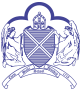 CHEW STOKE CHURCH SCHOOLMEMBERSHIP FORMMany thanks for becoming a member of our School Society!Please complete the form below so that we are able to contact you regarding Newsletters and Events – in order to be cost-effective, our priority will be to forward communications by email as much as possible.Your Details (Proposed Member)I consent to my personal data being processed for the purpose of : (Please tick) 				To send me communications about the society’s events and activities (including fundraising).  	  I am happy to receive communications about the society’s events and activities by :            Phone                                           Email          Post     This data will be held in accordance with the Data Protection Act 1998.SIGNED…………………………………………………………… DATE……………………………………………….PAYMENT INSTRUCTIONThere are two types of membership payment available: annual subscription by standing order or alternatively a one-off lifetime donation (minimum £150).If you wish to pay for a one-off lifetime donation, please forward a cheque payable to Chew Stoke Church School Society, High Hall Cottage, Highfield Lane, Compton Martin, Bristol, BS40 6JLIf you wish to place a standing order for an annual subscription of £10, please complete the following:To:  The Manager of (your branch)Bank………………………………………………………………………………….............Address……………………………………………………………………………………….……………………………………………………Postcode………………………………….PLEASE PAY the sum of £10 (ten pounds) ON the ……. day of……….. 2018 and on the same date annually thereafter until further notice.TO:		The account of Chew Stoke Church School SocietyAT:		National Westminster Bank		Sort Code:  		60-05-22		Account Number:	71243356		Reference…………………………..(your name)FROM: 	the following account:		Name…………………………………………………………………………		Sort Code…………………………………………………………………….		Account number………………………………………………………………SIGNED………………………………………………… DATE…………………………………(The Society will send this form to your bank unless you instruct us otherwise)Full Name:Full Name:Address:Email:Telephone/Mobile:Postcode:Years attended CSCS (e.g. 1971-78):Years attended CSCS (e.g. 1971-78):